MARÍA FERNÁNDEZ – EUNICE TROSMAN ENEROFEBREROMARZOABRILMAYOJUNIOJULIOAGOSTOSEPTIEMBREOCTUBRENOVIEMBREDICIEMBRE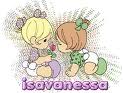 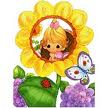 